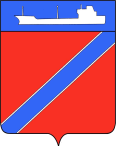 П О С Т А Н О В Л Е Н И ЕАДМИНИСТРАЦИИ ТУАПСИНСКОГО ГОРОДСКОГО ПОСЕЛЕНИЯТУАПСИНСКОГО РАЙОНА              от 28.12.2017                                                                                      № 1952г. ТуапсеОб утверждении перечня муниципальных услуг,  предоставление которых осуществляется по принципу «одного окна» в многофункциональных центрах предоставления государственных и муниципальных услуг Краснодарского краяВ соответствии с федеральными законами от 27 июля 2010 года                 № 210-ФЗ «Об организации предоставления государственных и муниципальных услуг», от 6 октября 2003 года № 131-ФЗ «Об общих принципах организации местного самоуправления в Российской Федерации», постановлением Правительства Российской Федерации                                            от 27 сентября 2011 года № 797 «О взаимодействии между многофункциональными центрами предоставления государственных и муниципальных услуг и федеральными органами исполнительной власти, органами государственных внебюджетных фондов, органами государственной власти субъектов Российской Федерации, органами местного самоуправления», приказом департамента информатизации и связи Краснодарского края от 20 января 2017 года  № 10 «Об утверждении Перечня государственных услуг, предоставление которых организуется в многофункциональных центрах предоставления государственных и муниципальных услуг Краснодарского края, п о с т а н о в л я ю:Утвердить перечень муниципальных услуг, предоставление которых осуществляется по принципу «одного окна» в многофункциональных центрах предоставления государственных и муниципальных услуг Краснодарского края, согласно приложению к настоящему постановлению. Признать утратившими силу постановления администрации Туапсинского городского поселения Туапсинского района:	от  25 июня 2015 года № 638 «Об утверждении перечня муниципальных услуг, предоставление которых осуществляется по принципу «одного окна» в многофункциональном центре предоставления государственных и муниципальных услуг Туапсинского района»;	от  09  ноября  2015  года 	№ 1366 «О внесении изменений в постановление  администрации Туапсинского городского поселения от           25 июня 2015  года №   638  «Об утверждении перечня муниципальных услуг,  2предоставление которых осуществляется по принципу «одного окна» в многофункциональном центре предоставления государственных и муниципальных услуг Туапсинского района»;	от 23 декабря 2016 года № 1710 «О внесении изменений в постановление  администрации Туапсинского городского поселения от                25 июня 2015 года № 638 «Об утверждении перечня муниципальных услуг,  предоставление которых осуществляется по принципу «одного окна» в многофункциональном центре предоставления государственных и муниципальных услуг Туапсинского района»;	от 17 февраля 2017 года № 219 «О внесении изменений в постановление  администрации Туапсинского городского поселения от           25 июня 2015 года № 638 «Об утверждении перечня муниципальных услуг,  предоставление которых осуществляется по принципу «одного окна» в многофункциональном центре предоставления государственных и муниципальных услуг Туапсинского района»;	от 29 марта 2017 года № 419 «О внесении изменений в постановление  администрации Туапсинского городского поселения от 25 июня 2015 года            № 638 «Об утверждении перечня муниципальных услуг,  предоставление которых осуществляется по принципу «одного окна» в многофункциональном центре предоставления государственных и муниципальных услуг Туапсинского района».3.Отделу юридического обеспечения по взаимодействию с представительным органом, организации работы с обращениями граждан, общественностью и СМИ  администрации Туапсинского городского поселения Туапсинского района (Дроботова) разместить настоящее постановление на официальном сайте администрации Туапсинского городского поселения Туапсинского района.4. Сектору по документообороту управления делами администрации Туапсинского городского поселения Туапсинского района (Кот) обнародовать настоящее постановление в установленном порядке.         5. Контроль за выполнением настоящего постановления возложить на заместителя главы администрации Туапсинского городского поселения Туапсинского района А.А. Аннабаеву.         6. Постановление вступает в силу со дня его обнародования.Исполняющий обязанности главыТуапсинского городского поселенияТуапсинского района							    Е.М. БалантаеваПРИЛОЖЕНИЕУТВЕРЖДЕНпостановлением администрации Туапсинского городского поселения Туапсинского районаот 28.12.2017 г.   №  1952ПЕРЕЧЕНЬ муниципальных услуг, предоставление которых осуществляется по принципу «одного окна» в многофункциональных центрах предоставления государственных и муниципальных услуг Краснодарского краяНачальник отдела юридического обеспечения		               Т.Ф. Дроботова	№ ппНаименование муниципальной услугиНаименование муниципальной услуги1Предоставление в аренду земельных участков, находящихся в государственной или муниципальной собственности, гражданам для индивидуального жилищного строительства, ведения личного подсобного хозяйства в границах населенного пункта, садоводства, дачного хозяйства, гражданам и крестьянским (фермерским) хозяйствам для осуществления крестьянским (фермерским) хозяйством его деятельностиПредоставление в аренду земельных участков, находящихся в государственной или муниципальной собственности, гражданам для индивидуального жилищного строительства, ведения личного подсобного хозяйства в границах населенного пункта, садоводства, дачного хозяйства, гражданам и крестьянским (фермерским) хозяйствам для осуществления крестьянским (фермерским) хозяйством его деятельности2Предоставление в собственность земельных участков, находящихся в государственной или муниципальной собственности, гражданам для индивидуального жилищного строительства, ведения личного подсобного хозяйства в границах населенного пункта, садоводства, дачного хозяйства, гражданам и крестьянским (фермерским) хозяйствам для осуществления крестьянским (фермерским) хозяйством его деятельностиПредоставление в собственность земельных участков, находящихся в государственной или муниципальной собственности, гражданам для индивидуального жилищного строительства, ведения личного подсобного хозяйства в границах населенного пункта, садоводства, дачного хозяйства, гражданам и крестьянским (фермерским) хозяйствам для осуществления крестьянским (фермерским) хозяйством его деятельности3Предварительное согласование земельных участков, находящихся в государственной или муниципальной собственности, гражданам для индивидуального жилищного строительства, ведения личного подсобного хозяйства в границах населенного пункта, садоводства, дачного хозяйства, гражданам и крестьянским (фермерским) хозяйствам для осуществления крестьянским (фермерским) хозяйством его деятельностиПредварительное согласование земельных участков, находящихся в государственной или муниципальной собственности, гражданам для индивидуального жилищного строительства, ведения личного подсобного хозяйства в границах населенного пункта, садоводства, дачного хозяйства, гражданам и крестьянским (фермерским) хозяйствам для осуществления крестьянским (фермерским) хозяйством его деятельности4Постановка граждан, имеющих трех и более детей, на учет в качестве лиц, имеющих право на предоставление им земельных участков, находящихся в государственной и муниципальной собственности, в аренду Постановка граждан, имеющих трех и более детей, на учет в качестве лиц, имеющих право на предоставление им земельных участков, находящихся в государственной и муниципальной собственности, в аренду 5Предоставление гражданам, имеющим трех и более детей, в аренду земельных участков для индивидуального жилищного строительства или для ведения личного подсобного хозяйстваПредоставление гражданам, имеющим трех и более детей, в аренду земельных участков для индивидуального жилищного строительства или для ведения личного подсобного хозяйства6Предоставление в собственность, аренду, безвозмездное пользование земельного участка, находящегося в государственной или муниципальной собственности, без проведения торгов  Предоставление в собственность, аренду, безвозмездное пользование земельного участка, находящегося в государственной или муниципальной собственности, без проведения торгов  7Предоставление земельных участков, находящихся в государственной или муниципальной собственности, на торгахПредоставление земельных участков, находящихся в государственной или муниципальной собственности, на торгах8Предоставление земельных участков, находящихся в государственной  или муниципальной собственности, отдельным категориям  граждан в собственность бесплатно 9Предварительное согласование предоставления земельного участка 10Предоставление земельных участков, находящихся в государственной или муниципальной собственности, на которых расположены здания, сооружения, в собственность, аренду11Предоставление земельных участков, находящихся в государственной или муниципальной собственности, в постоянное (бессрочное) пользованиеПредоставление земельных участков, находящихся в государственной или муниципальной собственности, в постоянное (бессрочное) пользование12Предоставление в аренду без проведения торгов земельного участка, который находится в государственной или муниципальной собственности, на котором расположен объект незавершенного строительства Предоставление в аренду без проведения торгов земельного участка, который находится в государственной или муниципальной собственности, на котором расположен объект незавершенного строительства 13Утверждение схемы расположения земельного участка или земельных участков на кадастровом плане территорииУтверждение схемы расположения земельного участка или земельных участков на кадастровом плане территории14Заключение нового договора аренды земельного участка без проведения торговЗаключение нового договора аренды земельного участка без проведения торгов15Прекращение правоотношений с правообладателями земельных участковПрекращение правоотношений с правообладателями земельных участков16Предоставление разрешения на условно разрешенный вид использования земельного участка или объекта капитального строительстваПредоставление разрешения на условно разрешенный вид использования земельного участка или объекта капитального строительства17Предоставление выписки из реестра муниципального имуществаПредоставление выписки из реестра муниципального имущества18Предоставление муниципального имущества в аренду или безвозмездное пользование без проведения торговПредоставление муниципального имущества в аренду или безвозмездное пользование без проведения торгов19Регистрация и учет заявлений граждан, нуждающихся в получении садовых, огородных или дачных земельных участковРегистрация и учет заявлений граждан, нуждающихся в получении садовых, огородных или дачных земельных участков20Заключение соглашения о перераспределении земель и (или) земельных участков, находящихся в государственной или муниципальной собственности, и земельных участков, находящихся в частной собственностиЗаключение соглашения о перераспределении земель и (или) земельных участков, находящихся в государственной или муниципальной собственности, и земельных участков, находящихся в частной собственности21Выдача разрешения на использование земель или земельного участка, находящихся в государственной или муниципальной собственности, без предоставления земельного участка и установления сервитутаВыдача разрешения на использование земель или земельного участка, находящихся в государственной или муниципальной собственности, без предоставления земельного участка и установления сервитута22Заключение дополнительного соглашения к договору аренды земельного участка, договору безвозмездного пользования земельным участкомЗаключение дополнительного соглашения к договору аренды земельного участка, договору безвозмездного пользования земельным участком23Заключение соглашения об установлении сервитута в отношении земельного участка, находящегося в государственной или муниципальной собственностиЗаключение соглашения об установлении сервитута в отношении земельного участка, находящегося в государственной или муниципальной собственности24Заключение договора на размещение объектов на землях или земельных участках, находящихся в государственной или муниципальной собственности, без предоставления земельных участков и установления сервитутовЗаключение договора на размещение объектов на землях или земельных участках, находящихся в государственной или муниципальной собственности, без предоставления земельных участков и установления сервитутов25Выдача разрешений на строительство, реконструкцию объектов капитального строительстваВыдача разрешений на строительство, реконструкцию объектов капитального строительства26Выдача разрешений на ввод в эксплуатацию построенных, реконструированных объектов капитального строительстваВыдача разрешений на ввод в эксплуатацию построенных, реконструированных объектов капитального строительства27Выдача акта освидетельствования проведения основных работ по строительству (реконструкции) объекта  индивидуального жилищного строительства с привлечением  средств материнского (семейного) капиталаВыдача акта освидетельствования проведения основных работ по строительству (реконструкции) объекта  индивидуального жилищного строительства с привлечением  средств материнского (семейного) капитала28Выдача градостроительных планов земельных участковВыдача градостроительных планов земельных участков 29Выдача специального разрешения на движение по автомобильным дорогам местного значения тяжеловесного и (или) крупногабаритного транспортного средстваВыдача специального разрешения на движение по автомобильным дорогам местного значения тяжеловесного и (или) крупногабаритного транспортного средства30Выдача разрешения на право организации розничного рынкаВыдача разрешения на право организации розничного рынка31Субсидирование из местного бюджета части затрат субъектов малого и среднего предпринимательства, связанных с уплатой процентов по кредитам, привлеченным в российских кредитных организациях на приобретение оборудования в целях создания и (или) развития либо модернизации производства товаров (работ, услуг)Субсидирование из местного бюджета части затрат субъектов малого и среднего предпринимательства, связанных с уплатой процентов по кредитам, привлеченным в российских кредитных организациях на приобретение оборудования в целях создания и (или) развития либо модернизации производства товаров (работ, услуг)32Субсидирование из местного бюджета части затрат на уплату первого взноса при заключении договора финансовой аренды (лизинга), понесенных субъектами малого и среднего предпринимательстваСубсидирование из местного бюджета части затрат на уплату первого взноса при заключении договора финансовой аренды (лизинга), понесенных субъектами малого и среднего предпринимательства33Предоставление права размещения нестационарных торговых объектов на территории Туапсинского городского поселенияПредоставление права размещения нестационарных торговых объектов на территории Туапсинского городского поселения34Заключение договора о предоставлении торгового  места на ярмарке Заключение договора о предоставлении торгового  места на ярмарке 35Выдача разрешений на вступление в брак лицам, достигшим возраста шестнадцати летВыдача разрешений на вступление в брак лицам, достигшим возраста шестнадцати лет36Предоставление информации об очередности предоставления жилых помещений на условиях социального наймаПредоставление информации об очередности предоставления жилых помещений на условиях социального найма37Предоставление социальной выплаты физическим лицам, в том числе молодым семьям, для частичной оплаты жилищного кредита или займа из средств бюджета муниципального образованияПредоставление социальной выплаты физическим лицам, в том числе молодым семьям, для частичной оплаты жилищного кредита или займа из средств бюджета муниципального образования38Признание граждан малоимущими в целях принятия их на учет в качестве нуждающихся в жилых помещенияхПризнание граждан малоимущими в целях принятия их на учет в качестве нуждающихся в жилых помещениях39Принятие на учет граждан в качестве нуждающихся в жилых помещениях, предоставляемых по договорам социального наймаПринятие на учет граждан в качестве нуждающихся в жилых помещениях, предоставляемых по договорам социального найма40Внесение изменений в учетные данные граждан, состоящих на учете в качестве нуждающихся в жилых помещенияхВнесение изменений в учетные данные граждан, состоящих на учете в качестве нуждающихся в жилых помещениях41Уведомительная регистрация трудового договора с работодателем – физическим лицом, не являющимся индивидуальным предпринимателемУведомительная регистрация трудового договора с работодателем – физическим лицом, не являющимся индивидуальным предпринимателем42Предоставление копий правовых актов администрации муниципального образованияПредоставление копий правовых актов администрации муниципального образования43Согласование переустройства и (или) перепланировки жилого помещения Согласование переустройства и (или) перепланировки жилого помещения 44Перевод жилого помещения в нежилое помещение или нежилого  помещения в жилое помещениеПеревод жилого помещения в нежилое помещение или нежилого  помещения в жилое помещение45Предоставление жилых помещений муниципального специализированного жилищного фондаПредоставление жилых помещений муниципального специализированного жилищного фонда46Признание в установленном порядке жилых помещений муниципального жилищного фонда пригодными (непригодными) для проживанияПризнание в установленном порядке жилых помещений муниципального жилищного фонда пригодными (непригодными) для проживания47Признание многоквартирного дома аварийным и подлежащим сносу или реконструкцииПризнание многоквартирного дома аварийным и подлежащим сносу или реконструкции48Согласование переустройства и (или) перепланировки нежилого помещения в многоквартирном домеСогласование переустройства и (или) перепланировки нежилого помещения в многоквартирном доме49Выдача порубочного билета на территории муниципального образованияВыдача порубочного билета на территории муниципального образования50Предоставление жилого помещения муниципального жилищного фонда по договору социального наймаПредоставление жилого помещения муниципального жилищного фонда по договору социального найма51Выдача разрешения (ордера) на проведение земляных работ на территории общего пользованияВыдача разрешения (ордера) на проведение земляных работ на территории общего пользования52Передача  бесплатно в собственность граждан Российской Федерации на добровольной основе занимаемых ими жилых помещений в муниципальном жилищном фондеПередача  бесплатно в собственность граждан Российской Федерации на добровольной основе занимаемых ими жилых помещений в муниципальном жилищном фонде53Принятие решения о признании жилых строений на садовых земельных участках пригодными (непригодными) для постоянного проживанияПринятие решения о признании жилых строений на садовых земельных участках пригодными (непригодными) для постоянного проживания54Присвоение, изменение и аннулирование адресовПрисвоение, изменение и аннулирование адресов55Возврат платежей физических и юридических лиц по неналоговым доходам из бюджета муниципального образованияВозврат платежей физических и юридических лиц по неналоговым доходам из бюджета муниципального образования56Подготовка отказа (согласия) от преимущественного права покупки комнаты в коммунальной квартире (доли в домовладении)Подготовка отказа (согласия) от преимущественного права покупки комнаты в коммунальной квартире (доли в домовладении)57Перевод земель или земельных участков в составе таких земель из одной категории в другуюПеревод земель или земельных участков в составе таких земель из одной категории в другую